עזר לצבי כותרותברכת התרה – בציבורתורת רפאל חלק א סימן א (קישור)ודבר דברתוספות שבת קיג:שו"ת בנין של שמחה אורח חיים סימן יד (קישור)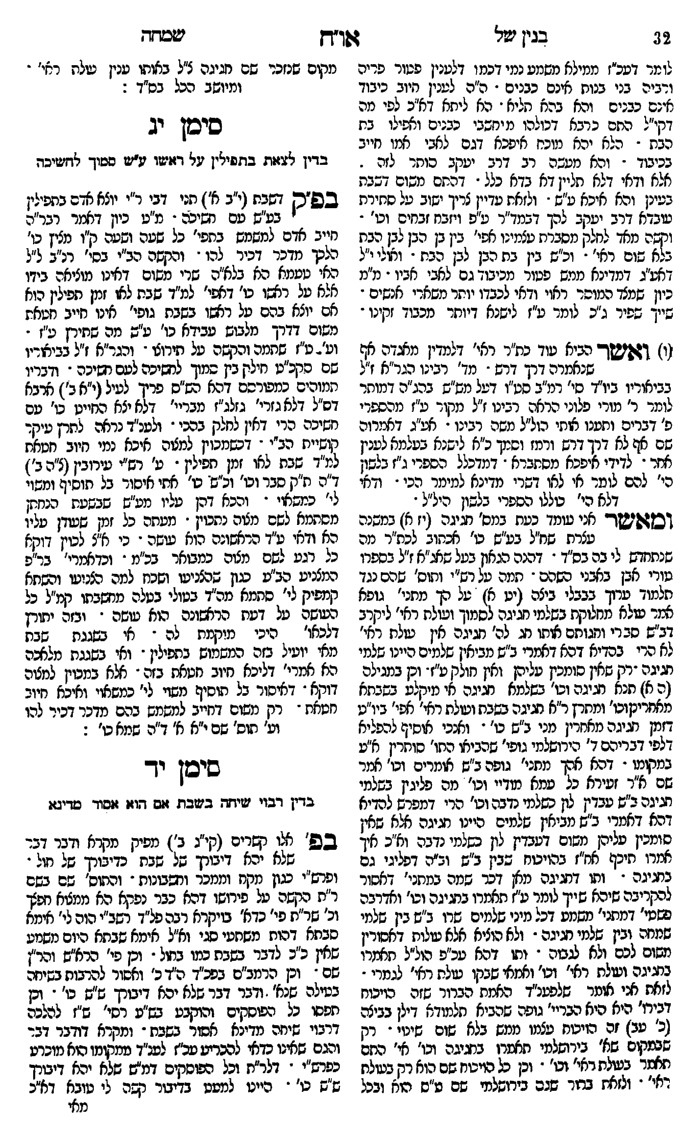 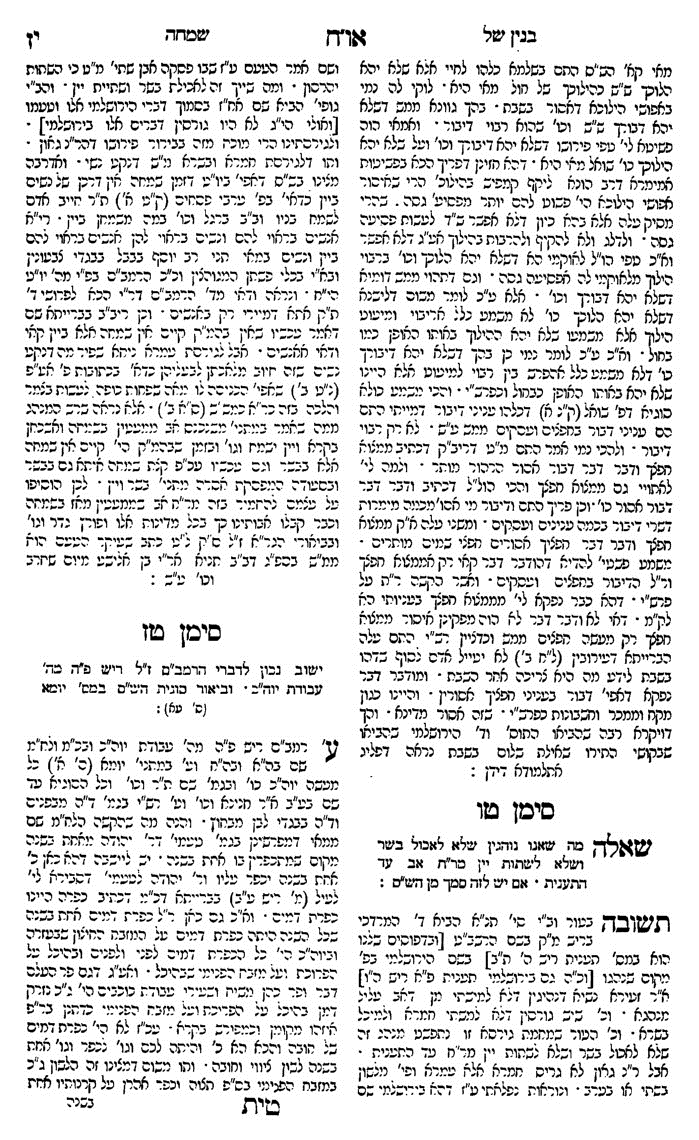 תפילת חול בשבתגליוני הש"ס ברכות כא. (קישור)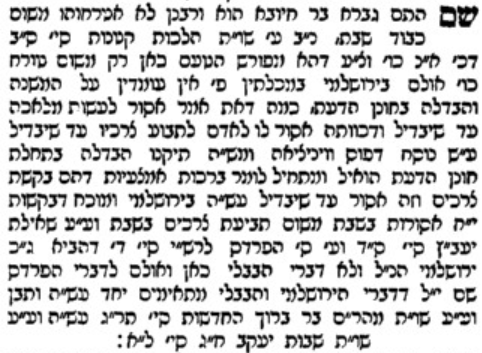 